Describe of the boat dock	The boat dock will have three sides, each side will have special job or thing do on it. one of them will be for keeping the boats, the other one will be to prepare the boat and fix it if it need, and the last side will be like a waiting hall.The dock will be use for the people who do not have place to keep them boats or for people who want to fix them boats and keep it save and work very well.Fixing boat center will have less machines so that the fixing on the boat will be more accurate.The waiting hall will have so many services like supermarket, cafeteria, and café so that the customers will spend time there if they waiting for them boats. After this workshop get some earning, there will be new side which will be for the commitments for the boats, ether way in fixing or improving them.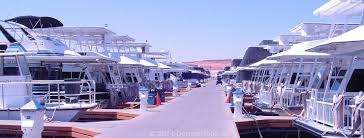 